West Shires Alpaca Group Craft Show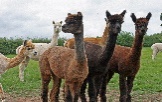 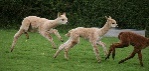 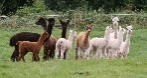 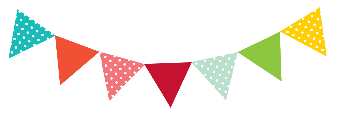 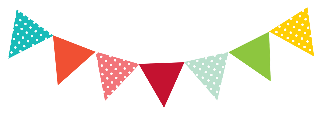 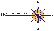 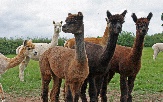 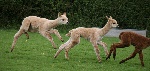 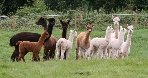 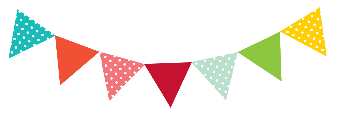 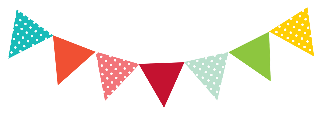 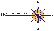 			     	ResultsCategoryClassPostionEntry1 Handspun Yarn1a Huacaya1Julia Berry2Julia Berry3Linda Williams1b Suri1Julia BerryBest in Category1c  Art Yarn1Linda Williams2 Crochet/Knit2a Scarf1Julia Berry2Christine Harris3Anne Cheston4Linda Williams2b Shawl1Julia BerryBest in Category2Christine Harris3Sonia Bowmar-Scothern45Amy Campbell2c Jumper1Christine Harris2Christine Harris2d Hat1Julia Swarbrick2Sonia Bowmar-Scothern3Linda Williams4Linda Williams2e Gloves1Amy Campbell2Christine Harris3Linda Williams4Sandra Phillips2f Socks1Amy Campbell2Amy Campbell2g Toys1Amy Campbell2Amy Campbell3Linda Williams3 Hand Woven3a Scarf1Anne ChestonBest in Category2Anne Cheston3Jane Stockley4Caroline Oakes5Anne Cheston6Jane Stockley3b Shawl1Caroline Oakes2Jane Stockley3d Household Item1Jane Stockley2Caroline Oakes3Caroline Oakes4 Felting4a Needle Felting1Nicola McDowellBest in Category2 =Liz Welch2=Nicola McDowell4Sandra Phillips5Nicola McDowell4b Wet Felting1Liz Welch2Liz Welch